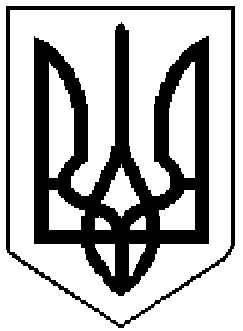 РОГАТИНСЬКА МІСЬКА РАДАІВАНО-ФРАНКІВСЬКОЇ ОБЛАСТІПОЗАЧЕРГОВЕ ЗАСІДАННЯ МІСЬКОЇ КОМІСІЇ З ПИТАНЬ  ТЕХНОГЕННО-ЕКОЛОГІЧНОЇ БЕЗПЕКИ І НАДЗВИЧАЙНИХ  СИТУАЦІЙПРОТОКОЛ     від 22 вересня 2021 року   № 13                 				м. Рогатин                                                                      Початок засідання  – о 16.00 год.                                                                      Закінчено засідання  – о 16.40 год.Присутні:  Перший заступник голови комісії - Микола  ШинкарЧлени комісії : список додається.Запрошені : список додається .На виконання п. 1 протоколу №35 від 21.09.2021 року позачергового засідання Державної комісії з питань техногенно-екологічної безпеки та надзвичайних ситуацій, відповідно до пункту 2з постанови Кабінету Міністрів України від 9 грудня 2020р. № 1236 «Про встановлення карантину та запровадження обмежувальних протиепідемічних заходів з метою запобігання поширенню на території України гострої респіраторної хвороби COVID-19, спричиненої коронавірусом SARS-CoV-2». Порядок денний:1. Про встановлення карантину та запровадження обмежувальних протиепідемічних заходів на території громади. Доповідає :Шинкар М.Г. – перший заступник голови комісії1.СЛУХАЛИ:                              ДОПОВІДАВ :
ВИСТУПИЛИ : Шинкар М.Г., Паньківська О.І., Романко Г.В.Перший заступник голови комісії поставив проєкт рішення на голосування.ВИРІШИЛИ: Рішення №13 «Про встановлення карантину та запровадження обмежувальних протиепідемічних заходів на території громади» додається.    Результати  голосування  :  За – 17                                                                                                                                                                                                                                                                                                                                                                                                                                                                                                                                                                                                                                                                                                                                                                                                                                                                                                                                                                                                                                                                                                                                                                                                                                                                                                                                                                                                                                                                                                                                                                                                                                                                                                                                                                                                                                                                                                                                                                                                                                                                                                                                                                                                                                                                                                                                                                                                                                                                                                                                                                                                                                                                                                                                                                                                                                                                                                                                                                                                                                                                                                                                                                                                                                                                                                                                                                                                                                                                                                                                                                                                                                                                                                                                                                             Проти – 0                                               Утримались – 0       Перший заступник міського голови                    Микола ШИНКАР       Відповідальний секретар комісії 		       Олег МЕЛЬНИКПро встановлення карантину та запровадження обмежувальних протиепідемічних заходів на території громадиШинкар М.Г. – перший заступник голови комісії